Grange Moor Primary School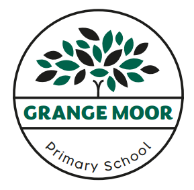 Progression of skills – ArtArt Progression of Skills – KS1Art Progression of Skills – KS1Work of artists study the work of a range of great artists, craft makers and designers and understand the historical and cultural development of their art forms evaluate and analyse creative works using the language of art, craft and design. Exploring and evaluating ideasrecord and explore ideas from first hand observations ask and answer questions about starting points for their workdevelop and share their ideas, try things out and make changesdescribe the differences and similarities between different practices and disciplines, and making links to their own work.think critically about their art and design work. Drawing experiment with and control marks made with different media: pencils, rubbers, crayons, pastels, felt tips, charcoal, ballpoints, chalks draw lines and shapes from observations using different surfaces invent lines and shapes in drawing investigate tone by drawing light/dark lines, patterns and shapes investigate pattern and texture by describing, naming, rubbing and copying Digital mediaexplore ideas using digital sources i.e. internet, iPads record visual information digitally use a simple graphics package to create images and effects with lines, shapes, colour and texture 3D designmanipulate malleable materials in a variety of ways i.e. rolling, joining and kneadingexplore sculpture with a range of malleable mediawork safely with materials and toolsexperiment with constructing and joining recycled, natural and manmade materialsPaintinguse a variety of tools and techniques i.e. brush sizes and typesmix and match colours to artefacts and objects work on different scalesexperiment with tools and techniques e.g. layering, mixingname and mix primary colours, shades and tonescreate textured paint by adding material, i.e. sand or plaster Printing print with a range of hard and soft materials e.g. corks, sponge, fruit and vegetablestake simple prints i.e. mono-printing design and build repeating patterns and recognise pattern in the environment create simple printing blocks for press printexperiment with overprinting motifs and colour Textiles choose fabrics/threads based on colour, texture and shapecut and shape fabric using scissors/snipsapply shapes with glue or stitchingapply decoration using beads, buttons, feathers etc. apply colour with printing, dipping, fabric crayonscreate fabrics by weaving materials, i.e. grass through twigs Collagecreate images from a variety of media e.g. photocopies, fabric, crepe paper, magazines etc.collect, sort and group materials or different purposes in different ways/shapes, i.e. texture, colourarrange and glue materials to different backgroundsfold, crumple, tear and overlap paperArt Progression of Skills – LKS2Art Progression of Skills – LKS2Work of artistsexplore the work of a range of great artists, architects and designers and understand the historical and cultural development of their art forms.evaluate and analyse creative works using the language of art, craft and design. Exploring ideascreate sketch books to record their observations and use them to review and revisit ideas.record and explore ideas from first hand observations, experience and imagination and ideas for different purposes question and make thoughtful observations about starting points and select ideas for use in their work, recording and annotating in sketchbooks.think critically about their art and design work. Drawing draw for a sustained periods of time. use a sketchbook to collect and develop ideas from a range of sourcesexperiment with marks and lines with a wide range of implements e.g. charcoal, chalk, pencil, crayon, pens etc. experiment with different grades of pencil to achieve varied tone create texture and pattern in drawing with a range of implements. Digital mediaexplore ideas using digital sources i.e. internet, iPadsrecord, collect and store visual information digitallypresent recorded visual images using software e.g. Photostory, PowerPointuse a graphics package to create images and effects with lines, shapes, colours and textures to manipulate and create images.3D designplan, design and make models from observation or imagination.develop skills in joining, extending and modelling clay.use papier mache to create simple 3D effectsexperiment with constructing and joining recycled, natural and manmade materials. create textures and patterns in malleable materials including clay. Painting experiment with different effects and textures including blocking in colour, washes, thickened paint creating textural effects, adding depth and distance.create different effects and textures with paintuse language of and mix primary and secondary colours and use tints and shades Printingcreate printing blocks using relief or impressed methoddevelop print techniques i.e. mono-printing, block printing, relief or impressed method create repeating patterns print with two colour overlays. Textilesuse a variety of techniques e.g. printing, dyeing, weaving and stitching to create different textural effects.develop skills in stitching, cutting and joining Collageexperiment with a range of collage techniques such as tearing, overlapping and layering to create images and represent textures.use collage as a means of collecting ideas and information and building up a visual vocabulary.Art Progression of Skills – UKS2Art Progression of Skills – UKS2Work of artistsexplore the work of a range of great artists, architects and designers and understand the historical and cultural development of their art forms.evaluate and analyse creative works using the language of art, craft and design. Exploring ideascreate sketch books to record their observations and use to review and revisit ideas. record and explore ideas from first hand observations, experience and imagination and ideas for different purposesquestion and make thoughtful observations about starting points and select ideas for use in their work, recording and annotating in sketchbooks. think critically about their art and design work. Drawing work on sustained, independent, detailed drawings. develop close observational skillsuse a sketchbook to collect and develop ideas. experiment with wet or dry media to make different marks, lines, patterns, textures and shapes within a drawing. use different techniques for different purposes i.e. shading, hatching, blending. develop drawing using tonal contrast and mixed media. begin to use simple perspective in their work i.e. by using single focal point on horizon begin to develop an awareness of composition, scale and proportion i.e. foreground, middle ground, background. Digital mediaexplore ideas using digital sources i.e. internet, ipads record, collect and store visual information digitallypresent recorded visual images using software e.g. Photostory, Powerpointuse a graphics package to import or create/manipulate images.create digital layered images from original ideas in sketchbooks3D designshape, form, model and construct from observation and imagination use recycled, natural and manmade materials to create sculpturesplan a sculpture through drawing and other preparatory workdevelop skills in using clay including slabs, coils, slips etc.produce patterns and textures in malleable materials. Paintingdevelop a painting from a drawing.experiment with different media and materials for painting.create imaginative work from a variety of sources e.g. observational drawing, music, poetry.mix and match colours to create atmosphere and light effectsidentify, mix and use primary, secondary, complimentary and contrasting colours. Printing create printing blocks using sketchbook ideasdevelop techniques i.e. mono-printing, block printing, relief/impressed method experiment with overprinting motifs and colour Textilesuse fabrics to create 3D structuresexperiment with a range of media to overlap and layer creating textures, effects and colours. Collageadd collage to a printed or painted background use a range of media to create collagesuse different techniques, colours and textures when designing and making pieces of workuse collage as a means of extending work from initial ideas.